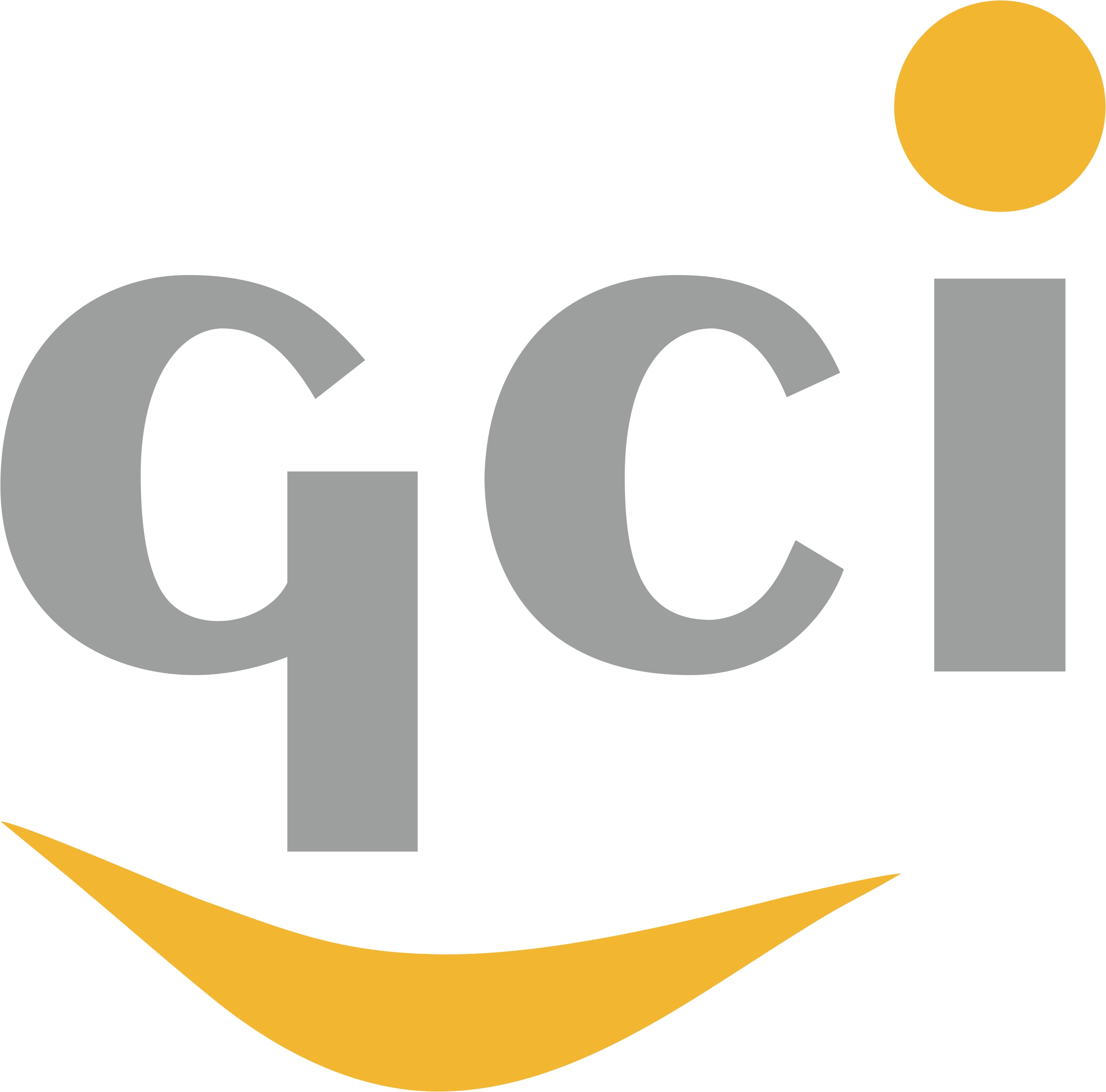 KARTA ZGŁOSZENIA UCZESTNICTWA W XV TARGACH EDUKACJI I PRACY*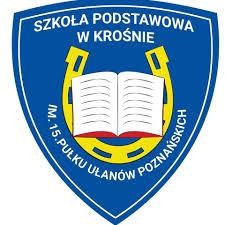 MOSINA, 09 marca 2021 r.1. Nazwa  Wystawcy/Firmy................................................................................................. ...............................................................................................................................................................................................................................2. Adres................................................................................................................ ............................................................................................................................................................................................................................................3.         Telefon/fax..............................................................................................................................................................4.         E-Mail:....................................................................................................................................................................Strona www: ……………………………………………………………………………………………………...5. REGON.............................................................................................................. .....................................................Przedstawiciele Wystawcy/Firmy:Imię i Nazwisko............................................................................................................................................Stanowisko.................................................................................................. ..................................................Imię i Nazwisko............................................................................................................................................Stanowisko.................................................................................................. ..................................................Imię i Nazwisko............................................................................................................................................Stanowisko.................................................................................................. ..................................................Osoba do kontaktu:Imię i Nazwisko............................................................................................................................................Telefon........................................................................................................ ..................................................E-mail......................................................................................................... ...................................................Akceptuję postanowienia zawarte w Regulaminie XV Targów Edukacji i Pracy.Data........................................	Podpis.....................................Ochrona danychAdministratorem     danych     osobowych     jest     Gmina     Mosina     z     siedzibą:     pl.     20     Października      1,  62-050 Mosina, reprezentowana przez Burmistrza. Dane kontaktowe: adres e-mail um@mosina.pl, tel. 61 810 95 00. Z Inspektorem Ochrony Danych, można kontaktować się pod adresem poczty elektronicznej: iod@mosina.pl. Dane osobowe zawarte w formularzu, zbierane i przetwarzane są na podstawie Państwa zgody, w celu i zakresie organizacji oraz rozliczenia Targów.Odbiorcami danych osobowych mogą być organy władzy publicznej oraz inne podmioty, na podstawie stosownych umów/powierzeń, zawartych z administratorem. Dane osobowe będą przechowywane przez okres niezbędny do realizacji celów, określonych powyżej, a po tym czasie, przez okres oraz w zakresie wymaganym przez przepisy powszechnie obowiązującego prawa.W sytuacjach określonych przepisami ogólnego rozporządzenia o ochronie danych osobowych, przysługują Państwu następujące uprawnienia:dostępu do treści swoich danych;prawo ich sprostowania;prawo do usunięcia;prawo do ograniczenia przetwarzania;prawo do przenoszenia danych;prawo wniesienia sprzeciwu;prawo do cofnięcia zgody na ich przetwarzanie - w dowolnym momencie, bez wpływu na zgodność z prawem przetwarzania, w przypadku, jeżeli przetwarzania dokonano na podstawie zgody, wyrażonej przed jej cofnięciem;prawo wniesienia skargi do organu nadzorczego, tj. Prezesa Urzędu Ochrony Danych Osobowych, gdy uznają Państwo, iż przetwarzanie danych osobowych, narusza przepisy prawa.Podanie danych osobowych jest dobrowolne, ale ich niepodanie uniemożliwia udział w Targach. Dane osobowe nie będą przekazywane odbiorcom w państwie trzecim lub organizacji międzynarodowej. Dane osobowe nie będą poddawane zautomatyzowanemu podejmowaniu decyzji, w tym profilowaniu.Organizator informuje, że przebieg Targów będzie rejestrowany przy pomocy urządzeń rejestrujących obraz i dźwięk w celach reklamowo-promocyjnych. Wzięcie udziału w Targach oznacza jednoznaczne i dobrowolne wyrażeniem zgody na utrwalenie i wykorzystanie wizerunku danej osoby jako uczestnika imprezy, w szczególności w postaci publikacji  zdjęć danej osoby w materiałach informacyjnych i promocyjnych.Data........................................	Podpis.....................................*Prosimy o wypełnienie formularza drukowanymi literami.